Publicado en Madrid el 08/08/2017 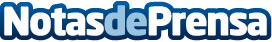 VPN, para navegar seguro estas vacaciones en los wifis públicosUno llega a la playa y lo único que quiere es clavar la sombrilla, extender la toalla… y tratar de conseguir un wifi público del chiringuito más cercano, a ser posibleDatos de contacto:Octavio Rojas OrduñaNota de prensa publicada en: https://www.notasdeprensa.es/vpn-para-navegar-seguro-estas-vacaciones-en_1 Categorias: Software Ciberseguridad http://www.notasdeprensa.es